Greetings Parents and Guardians - 

I hope that your student, family and loved ones are staying healthy and safe. 

During this period of distance learning,  transition services will be provided in a variety of ways.

In the next few weeks, transition support teachers (TST) will focus on updating progress on transition activities for marking period three, amending transition activities if they are not likely to be completed during the IEP cycle, completing transition interviews and developing postsecondary transition plans for upcoming IEP meetings, providing information about available resources, as well as connecting students and families with appropriate transition agencies such as the Developmental Disabilities Administration (DDA), Division of Rehabilitation Services (DORS), and Cornerstone Montgomery to name a few.  The attached document provides additional information about how these agencies will be interfacing with the community during the COVID-19 safety protocols.  

Your student's TST will coordinate the secondary transition process in a variety of ways that may include emails, virtual and telephonic meetings with students and families as needed; monthly parent newsletters; and identifying alternative methods for students to engage in transition activities that align with COVID19 safety measures.  In addition an MCPS transition specialist will also be supporting students who will be exiting MCPS in June 2020.   Please note services will vary depending on the individual needs of students.

If you have a question or concern, please contact your student's TST for assistance.

Stay Safe & Healthy!

Best Regards,

Simone Geness
Transition Services Unit
(240)740-5900

Attachments:
 Agency_Info_and_contacts2.pdf (432.5 KB)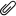 